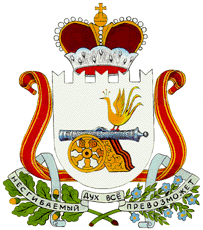 СОВЕТ ДЕПУТАТОВ ЗАБОРЬЕВСКОГО СЕЛЬСКОГО ПОСЕЛЕНИЯДЕМИДОВСКОГО РАЙОНА СМОЛЕНСКОЙ ОБЛАСТИРЕШЕНИЕот 07 мая  2024 года                                                                                               № 18О проведении публичных слушаний по вопросу преобразования муниципальных образований, входящих в состав муниципального образования «Демидовский район» Смоленской области, путем объединения всех поселений во вновь образованное муниципальное образование с наделением его статусом муниципального округа – муниципальное образование «Демидовский муниципальный округ» Смоленской области с административным центром в городе ДемидовеРассмотрев решение Демидовского районного Совета депутатов от 06.05.2024 № 51/8 «Об инициировании вопроса о преобразовании муниципальных образований, входящих в состав муниципального образования «Демидовский район» Смоленской области, путем объединения всех поселений во вновь образованное муниципальное образование с наделением его статусом муниципального округа –  муниципальное образование «Демидовский муниципальный округ» Смоленской области с административным центром в городе Демидове», руководствуясь статьями 13, 28 Федерального закона от 6 октября 2003 года № 131-ФЗ «Об общих принципах организации местного самоуправления в Российской Федерации», Уставом Заборьевского сельского поселения Демидовского района Смоленской области, Положением о порядке организации и проведения публичных слушаний и общественных обсуждений в Заборьевском сельском поселении Демидовского района Смоленской области, утвержденным решением Совета депутатов Заборьевского сельского поселения Демидовского района Смоленской области от 27.04.2024 г № 6, в целях выявления мнения населения Заборьевского сельского поселения Демидовского района Смоленской области по вопросу преобразования муниципальных образований, входящих в состав муниципального образования «Демидовский район» Смоленской области, путем объединения всех поселений во вновь образованное муниципальноеобразование с наделением его статусом муниципального округа – муниципальное образование «Демидовский муниципальный округ» Смоленской области с административным центром в городе Демидове, Совет депутатов Заборьевского сельского поселения Демидовского района Смоленской областиРЕШИЛ:1. Вынести на публичные слушания вопрос о преобразовании муниципальных образований, входящих в состав муниципального образования «Демидовский район» Смоленской области, путем объединения всех поселений во вновь образованное муниципальное образование с наделением его статусом муниципального округа – муниципальное образование «Демидовский муниципальный округ» Смоленской области с административным центром в городе Демидове (далее – вопрос о преобразовании муниципальных образований) согласно приложению.2. Провести публичные слушания по вопросу преобразования муниципальных образований 20 мая 2024 г.  в  14 час.00 мин. по адресу: Смоленская область, Демидовский район, д. Заборье, ул. Молодежная, д. 40 (здание Администрации Заборьевского сельского поселения Демидовского района Смоленской области).3. Для организации проведения публичных слушаний вопросу о преобразовании муниципальных образований:3.1. Образовать комиссию по организации проведения публичных слушаний по вопросу преобразования муниципальных образований в следующем составе:- Лисененков А.В. Глава муниципального образования Заборьевского сельского поселения Демидовского района Смоленской области;- Бардюков А.Д. депутат Совета депутатов Заборьевского сельского поселения Демидовского района Смоленской области;- Филиппенкова Т.Е. депутат Совета депутатов Заборьевского сельского поселения Демидовского района Смоленской области;- Солдатенкова В.С. Главный специалист Администрации Заборьевского сельского поселения (по согласованию);-  Солдатенкова О.П. специалист I категории Администрации Заборьевского сельского поселения (по согласованию);- Козлова Е.В старший менеджер Администрации Заборьевского сельского поселения (по согласованию);3.2. Определить уполномоченным на ведение публичных слушаний по вопросу о преобразовании муниципальных образований – Лисененкова Андрея Владимировича, Главу муниципального образования Заборьевского сельского поселения  Демидовского района Смоленской области.4. Установить, что замечания и предложения, а также заявки на участие в публичных слушаниях по вопросу преобразования муниципальных образований принимаются в рабочие дни с 9:00 до 13:00 и с 14:00 до 17:00, в выходные дни с 9:00 до 12:00  по адресу: Смоленская область, Демидовский район, д. Заборье, ул. Молодежная, д. 40  (здание Администрации Заборьевского сельского поселения Демидовского района Смоленской области), в срок по 19 мая 2024 г. (включительно), в том числе посредством официального сайта Администрации Заборьевского сельского поселения Демидовского района Смоленской области в информационно-телекоммуникационной сети «Интернет».5. Опубликовать настоящее решение в газете «ВЕСТИ Заборьевского сельского поселения» и разместить на официальном сайте Администрации Заборьевского сельского поселения Демидовского района Смоленской области в информационно-телекоммуникационной сети «Интернет».6. Настоящее решение вступает в силу после дня его опубликования.Глава муниципального образованияЗаборьевского сельского поселения Демидовского района Смоленской области                                          А.В. ЛисененковПриложение  к решениюСовета депутатов Заборьевского сельского поселения Демидовского района Смоленской областиот ______________  № ______ПРОЕКТСОВЕТ ДЕПУТАТОВ ЗАБОРЬЕВСКОГО СЕЛЬСКОГО ПОСЕЛЕНИЯДЕМИДОВСКОГО РАЙОНА СМОЛЕНСКОЙ ОБЛАСТИРЕШЕНИЕот _________________ года                                                                     № _____О выражении мнения населения по вопросу преобразования муниципальных образований, входящих в состав муниципального образования «Демидовский район» Смоленской области, путем объединения всех поселений во вновь образованное муниципальное образование с наделением его статусом муниципального округа –  муниципальное образование «Демидовский муниципальный округ» Смоленской области с административным центром в городе ДемидовеВ соответствии со статьями 13, 28 Федерального закона от 6 октября               2003 года № 131-ФЗ «Об общих принципах организации местного самоуправления в Российской Федерации», Уставом Заборьевского сельского поселения Демидовского района Смоленской области, учитывая результаты публичных слушаний по вопросу преобразования муниципальных образований, входящих в состав муниципального образования «Демидовский район» Смоленской области, путем объединения всех поселений во вновь образованное муниципальное образование с наделением его статусом муниципального округа –  муниципальное образование «Демидовский муниципальный округ» Смоленской области с административным центром в городе Демидове, Совет депутатов Заборьевского сельского поселения Демидовского района Смоленской области РЕШИЛ:1. Выразить согласие населения муниципального образования Заборьевского сельского поселения Демидовского района Смоленской области на преобразование муниципальных образований, входящих в состав муниципального образования «Демидовский район» Смоленской области: Демидовское городское поселение Демидовского района Смоленской области, Пржевальское городское поселение Демидовского района Смоленской области, Титовщинское сельское поселение Демидовского района Смоленской области, Заборьевское сельское поселение Демидовского района Смоленской области, Слободское сельское поселение Демидовского района Смоленской области, Борковское сельское поселение Демидовского района Смоленской области, путем объединения всех поселений во вновь образованное муниципальное образование с наделением его статусом муниципального округа – муниципальное образование «Демидовский муниципальный округ» Смоленской области с административным центром в городе Демидове. 2. Опубликовать настоящее решение в газете «ВЕСТИ Заборьевского сельского поселения» и разместить на официальном сайте Администрации Заборьевского сельского поселения Демидовского района Смоленской области в информационно-телекоммуникационной сети «Интернет».3. Настоящее решение вступает в силу со дня его опубликования.Глава муниципального образованияЗаборьевского сельского поселения Демидовского района Смоленской области                                          А.В. Лисененков